UNIVERSIDAD VERACRUZANA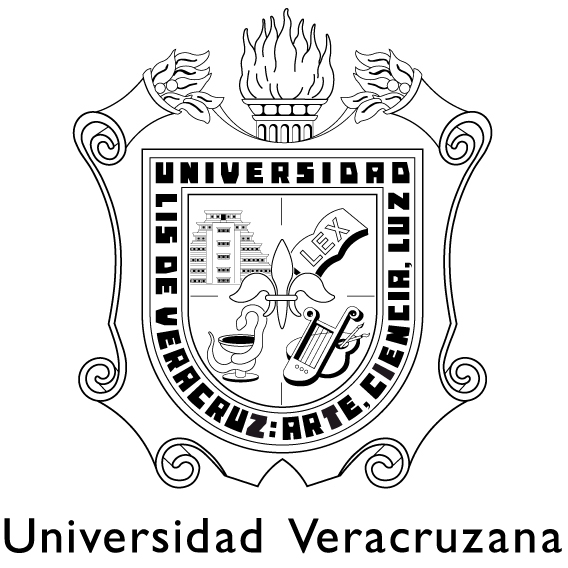 LICENCIATURAEN FÍSICAPlan de Estudios 2010Introducción a la Mecánica CuánticaJustificaciónLa EE resulta fundamental en la formación del físico y de aquellas personas interesadas en comprender el maravilloso mundo del microcosmos. El estudiante que acredite la EE tendrá los elementos para conocer y comprender los principios fundamentales en los que se basa la mecánica cuántica (MC): el proceso de cuantización, su interpretación probabilística y el concepto de función de onda. Además podrá aplicar de manera práctica los fundamentos matemáticos de la MC. También conocerá la ecuación de Schrödinger y podrá resolverla en casos sencillos como el oscilador armónico o los potenciales centrales más sencillos.Metodología de TrabajoConsulta de bibliografía sugerida.Amplia participación del alumno en la elaboración, interpretación y solución de problemas.Utilización de programas de cómputoExposición de trabajos por parte de los alumnos.Exposición oral de parte del profesor.Lecturas dirigidas. Formación de equipos para el estudio y solución de problemasAsignación de proyectos.Objetivo GeneralEl curso da al estudiante un panorama introductorio de los principios y leyes fundamentales que describen los fenómenos físicos que ocurren a escalas microscópicas. La descripción del mundo microscópico implica el uso de nuevos conceptos, muchos de los cuales no tienen equivalente en el mundo macroscópico al que estamos habituados. Esta nueva concepción del mundo es un desafío al intelecto humano. La intuición física que desarrollamos no siempre sigue siendo válida en el mundo microscópico y a cambio, nuevos fenómenos aparecen. La Experiencia Educativa lleva al estudiante a conocer el fascinante mundo de la mecánica cuántica y los misteriosos fenómenos asociados a ella. La estructura matemática de la teoría se revisa y se utiliza para sustentar muchos de los hechos físicos asociados, por lo que es requerido que el aprendiz de la disciplina tenga una buena base matemática, principalmente en el dominio de los elementos básicos del álgebra lineal, funciones especiales y variable compleja. Se presenta el formalismo matemático de la Mecánica Cuántica y su interpretación, así como la descripción de diferentes fenómenos físicos a escalas atómicas.EvaluaciónEn carácter ordinario:Participación en claseTareas y trabajosExámenes parcialesExamen finalEn carácter extraordinario: Acreditar el examen extraordinarioContenido TemáticoUNIDAD I. Bases de la Mecánica CuánticaEspacio de estados clásico. Definición de estado, variables dinámicas, validez de la mecánica clásicaComportamiento probabilísticoEl principio de superposiciónEjerciciosUNIDAD II. Fundamentos Matemáticos de la Mecánica CuánticaEspacios vectoriales de dimensiones infinitasProducto interno. Espacio dualOperadores linealesBases ortonormalesSubespacios y operadores de proyecciónOperadores con espectro discreto y continuoCambio de basesUNIDAD III. Postulados y consecuenciasPrincipio de superposiciónPostulados de la MCEspacio de estadosDefinición de observablesMedición de cantidades físicasEl proceso de cuantizaciónObservables de posición de y de momentoRelaciones de incertidumbreInterpretación probabilísticaEjerciciosUNIDAD IV Dinámica de la MCEl principio de correspondenciaLa ecuación de SchrödingerRepresentacionesEstados estacionariosPaquetes de onda y potenciales en una dimensiónDefinición del sistema cuántico por las relaciones de conmutación de las observablesUNIDAD V Aplicaciones fundamentalesEl oscilador armónicoPotenciales centrales: oscilador armónico en 2 y 3 dimensiones, átomo de hidrógenoEfecto Stark y ZeemanEjerciciosBibliografíaR. Feymann, Lectures on Physics, Adisson-WesleyL.D. Landau, Mecánica Cuántica, Reverte.A.G. Gaym, Lectures on Quantum Mechanics, BenjaminS. Gasiorowicz, Quantum Physics, Wiley Text BooksJ. J: Sakurai, Modern Quantum Mechanics, Adison-Wesley Publ. Comp. 1994.Daniel R. Bes, Quantum Mechanics: A Modern and Concise Introductory Course, Springer, 1a ed. 2004.Créditos 8Horas5Pre-requisitosFísica Moderna